10.11.21							Учебная группа 3ТОПреподаватель Кравцова Лариса ВасильевнаМДК 02.01 Организация движения на автомобильном транспорте
Лекция 31Тема 1.6. Дорожно-транспортные происшествия, их учет и анализЦели занятия:образовательная – изучение оценки эффективность работы службы БД предприятия- воспитательная – воспитание грамотного специалиста автомобильного транспорта и интереса к выбранной специальности;развивающая – развитие умения анализировать полученную информацию;Задачи занятия: уметь оценить эффективность работы службы БД предприятияМотивация:	полученные знания и умения необходимы для дальнейшего изучения МДК 02.01 и найдут практическое применение при трудоустройстве по специальности.Задание студентам: 1. Записать в тетрадь и выучить конспект лекции.2. Ответить на контрольные вопросы. Фотографию конспекта и ответы на контрольные вопросы в текстовом документе в формате Word или в тексте электронного письма прислать на электронный адрес kravcova200167@mail.ru в срок до 08.00 12.11.2021План1. Оценка эффективности работы службы БД предприятияЛитератураЮ.А.Рябоконь с.40-44Вопрос №1. Оценка эффективности работы службы БД предприятия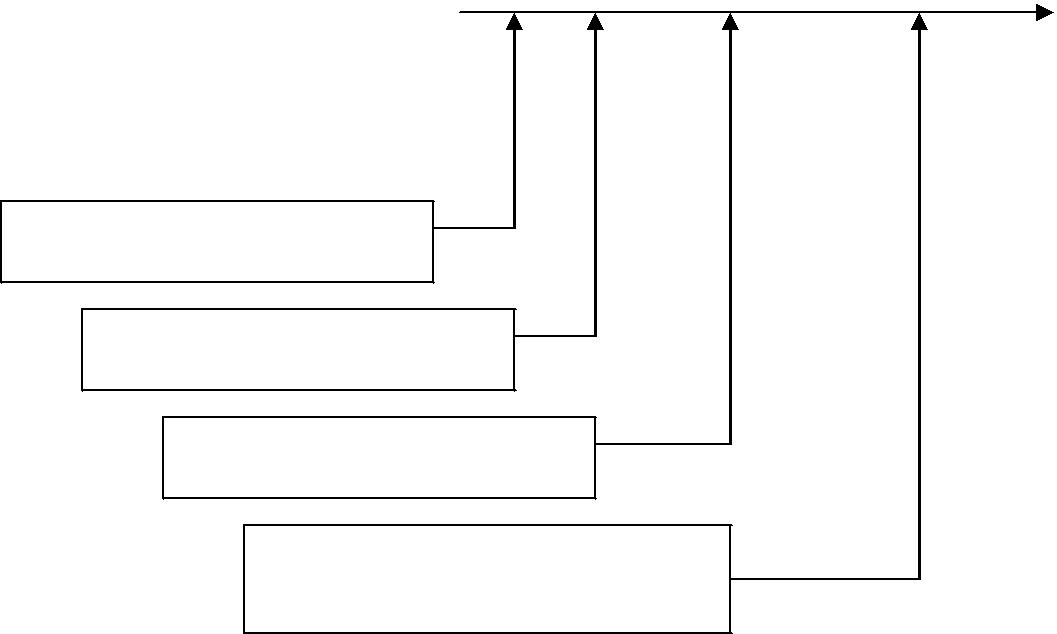 Контингент водителейУсловия перевозокСостояние ПСОтношение руководителя кработе по БДЭффективность работы службы БД оценивается не по числу выявленных негативных факторов, а на основании отчетов перед аттестационной комиссией о запланированной работе и ее результатах.Задачи при ОД пассажирских перевозок:1 .Прокладка маршрутов (наибольшая удаленность от места проживания пассажиров-500 м);2.Размещение остановочных пунктов, их обустройство;3.Размещение разворотных площадок, их обустройство;4.Организация приоритета на маршрутах;5.Нормиование скорости на маршруте.1.Прокладка маршрутов: требования дорожным условиям - ширине дорожной части, твердое покрытие.2.Размещение остановочных пунктов: технические условия на размещение параметров и обустройство остановочных пунктов ОП ГПТ 1974г.а) остановочные пункты (ОП) должны размещаться на расстоянии 400-600 метров по длине маршрута в городских условиях;б) ОП должны быть максимально приближены к перекрестку или пешеходному переходу;в) остановка автобусов и троллейбусов должна быть за перекрестком на расстоянии не менее 40 м, на перегоне 3,5 от пешеходного перехода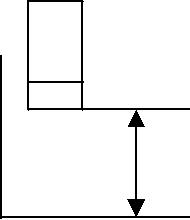 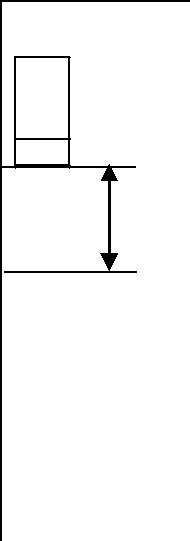 3-5мг)3600Пс=	------------   tHa*Naгде Пс - Пропускная способность остановочного пункта, tнa - нахождение автобусов на остановке, (30-40 секунд)Na - число автобусов которые могут одновременно находится на этой остановке, tнa = tn + tn-в + tytn - подхода, ty - ухода,tn-в - посадки-высадки.д) должны быть возвышения над проезжей частью, уклон, освещениее) на узких дорогах остановки должны быть на расстоянии не менее чем 50 м друг от друга по ходу движения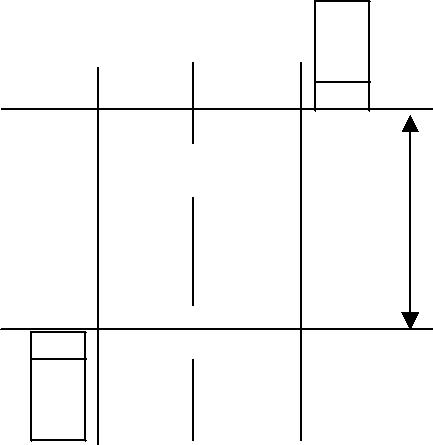 4.Организация приоритета на маршрутаха) автобусы и троллейбусы, б) специализация погрузки, в) специализация дорогНа перекрестках запрещено маневрирование всех ТС, кроме пассажирского транспорта; г) специальная фаза при светофорном регулировании проезда перекрестков.5.Нормирование скорости на маршруте:Расчет времени рейса. Время движения разделяется на периоды утренний и вечерний пик.Проводится 5 измерений. Время рейса назначают по худшему автобусуОкончательное время рейса:ок Tp	=Tp ± 2PДля зимнего периода к времени рейса +15%, весенне-осеннего-12%.Контрольные вопросы:1. Как оценивается эффективность работы службы БД?2. Назовите задачи при ОД пассажирских перевозок3. Назовите требования к размещению остановочных пунктов4. Как определить пропускную способность остановочного пункта?5. Как определить время нахождения автобусов на остановке?6. Как рассчитать окончательное время рейса?АварийностьРабота службы БДАварийностьРабота службы БД